Wesley Chapel High School   CHEER TRYOUTS!!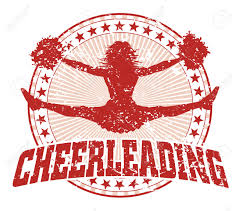 August 22nd 3-5:00          Location: Outside Basketball courtsUpdated physicals, completed paperwork, and a photo (no larger than 4X6) will need to be brought to tryouts. Paperwork can be found on the school website or in the front office.Tryout Attire:  blue or black shorts, a white t-shirt (no tanks or cams), cheer or gym shoes. No jewelry or long nails.For questions, contact Teresa Joinertjoiner@pasco.k12.fl.us  813-794-8741